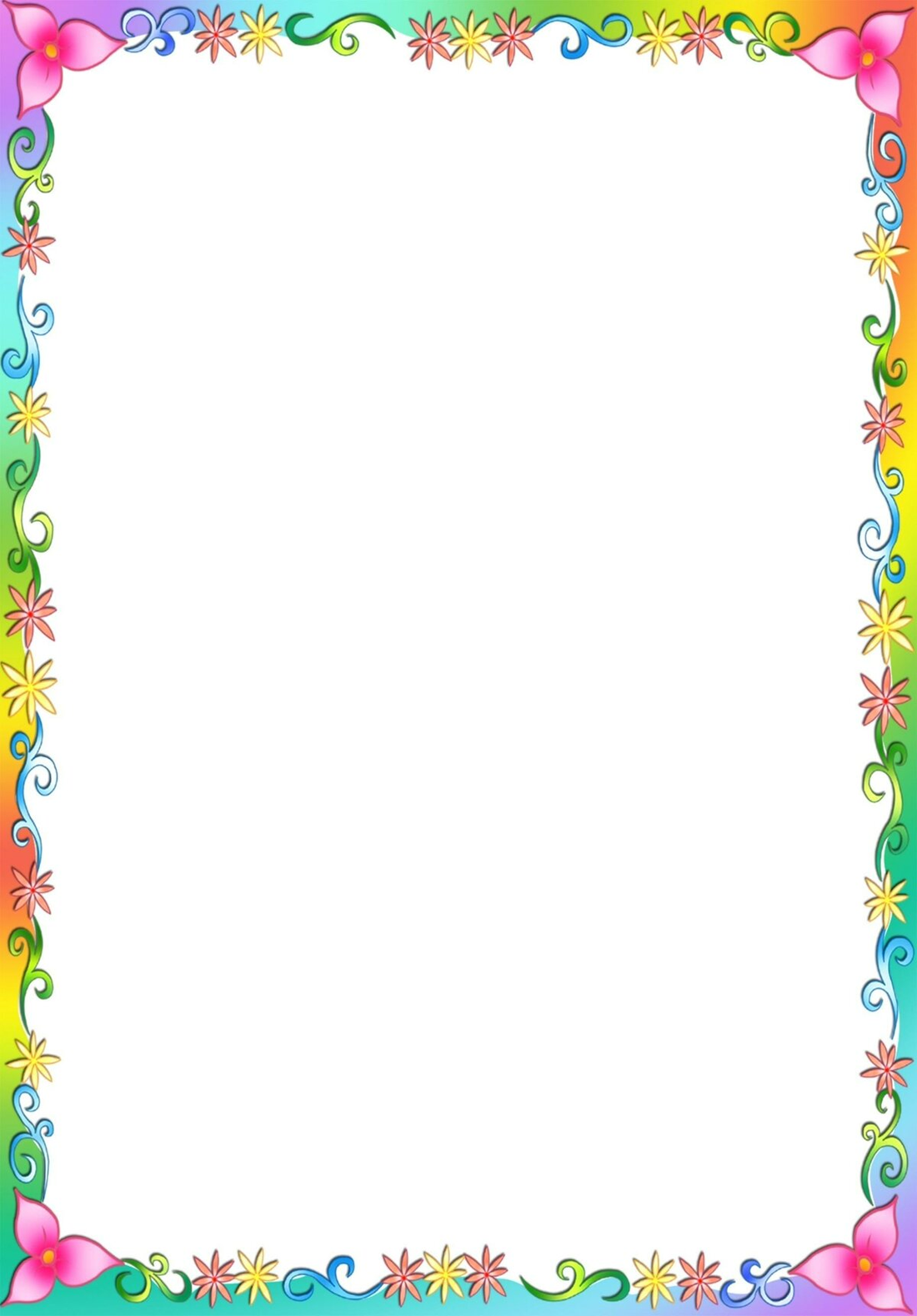 Заучивание стихотворения Г.Бойко «Солнышко»Давай с тобой отгадаем загадку и ты узнаешь кто сегодня придет к нам в гости!Доброе, хорошее, на людей глядит,А людям на себя глядеть не велит.(Солнышко.)Посмотри, какое красивое солнышко к нам пришло в гости.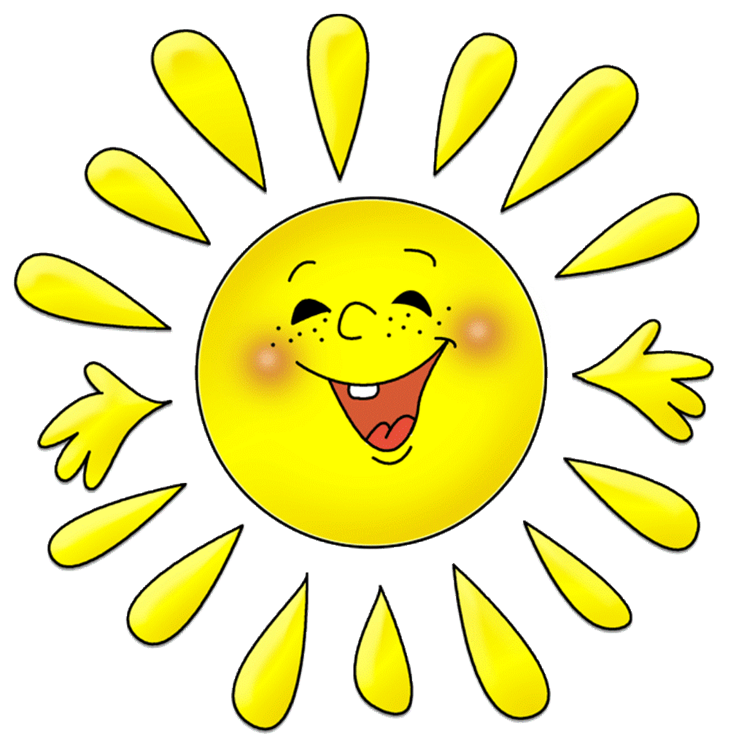 -Скажи, какое солнышко?  (теплое, лучистое, яркое)-За что мы любим солнышко? (дает тепло, греет землю)-Когда солнышко светит ярко? ( летом , весной)-Молодец!  Давай я прочитаю тебе новое, стихотворение про солнышко. Садись по удобнее и  внимательно послушай.Г.Бойко «Солнышко»Тучка спряталась за лес,смотрит солнышко  с небес.И такое чистое,доброе, лучистое!Если б мы его достали,Мы б его расцеловали.Понравилось тебе стихотворение? О чем оно? (о солнышке).  А сейчас я тебе расскажу стихотворение с помощью картинок. Послушайте его еще раз.Тучка спряталась за лес(куда тучка спряталась?  за лес)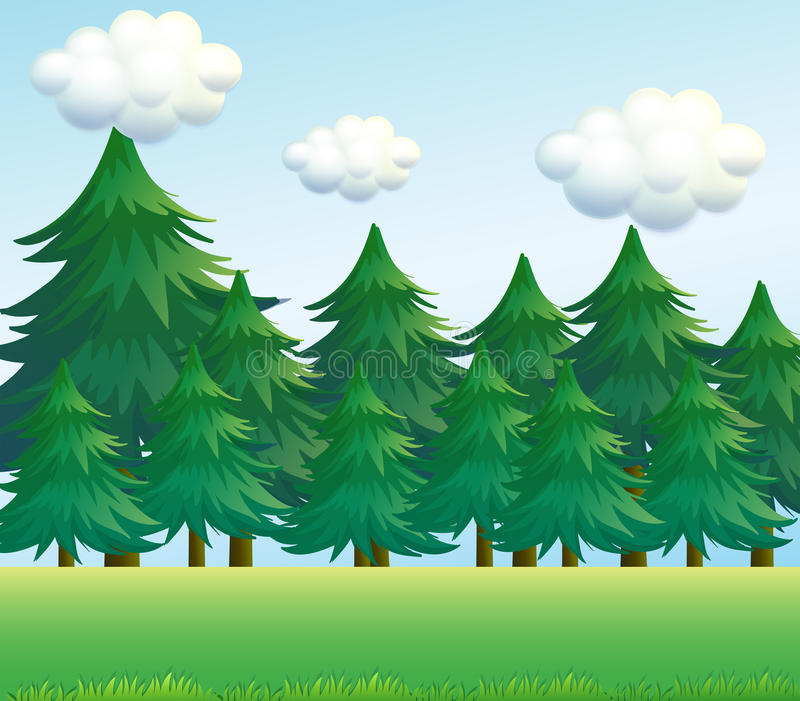 Тучка спряталась за лес,смотрит солнышко с небес(откуда смотрит солнышко? С небес)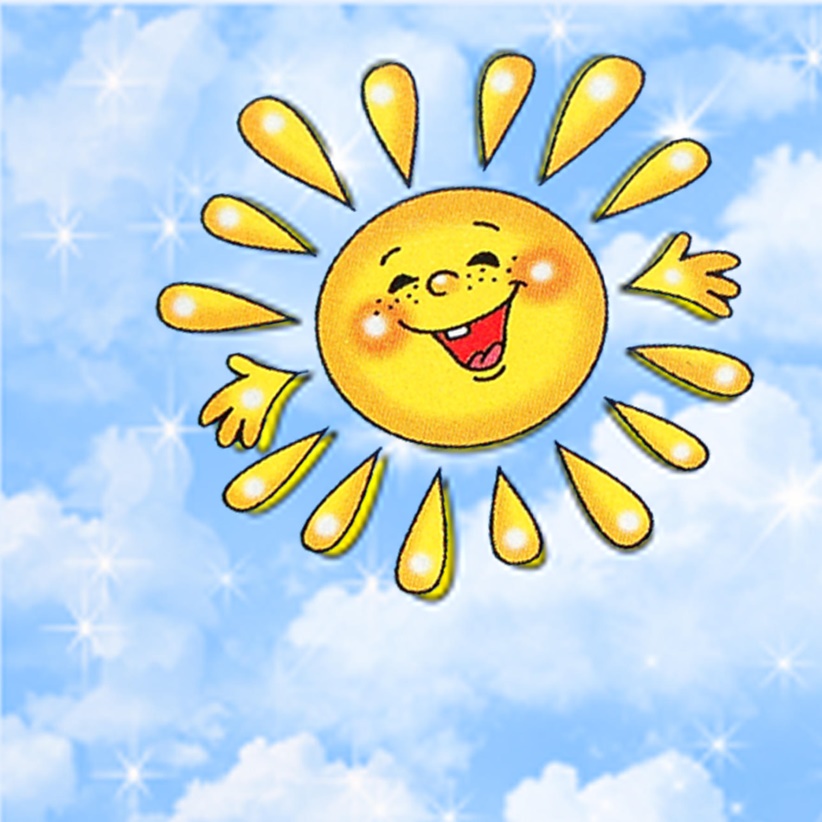 Тучка спряталась за лес,Смотрит солнышко с небес.И такое чистое,Доброе, лучистое!(какое солнышко? И такое чистое, доброе, лучистое!)Если б мы его достали,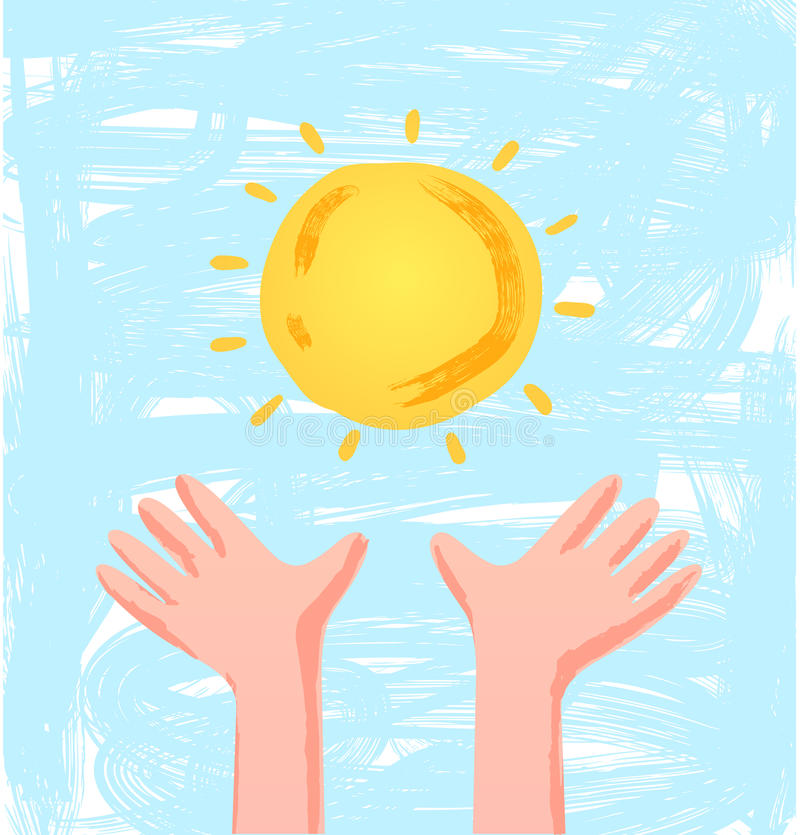 Мы его расцеловали.(если б мы его достали, чтобы мы сделали? Мы б его расцеловали.)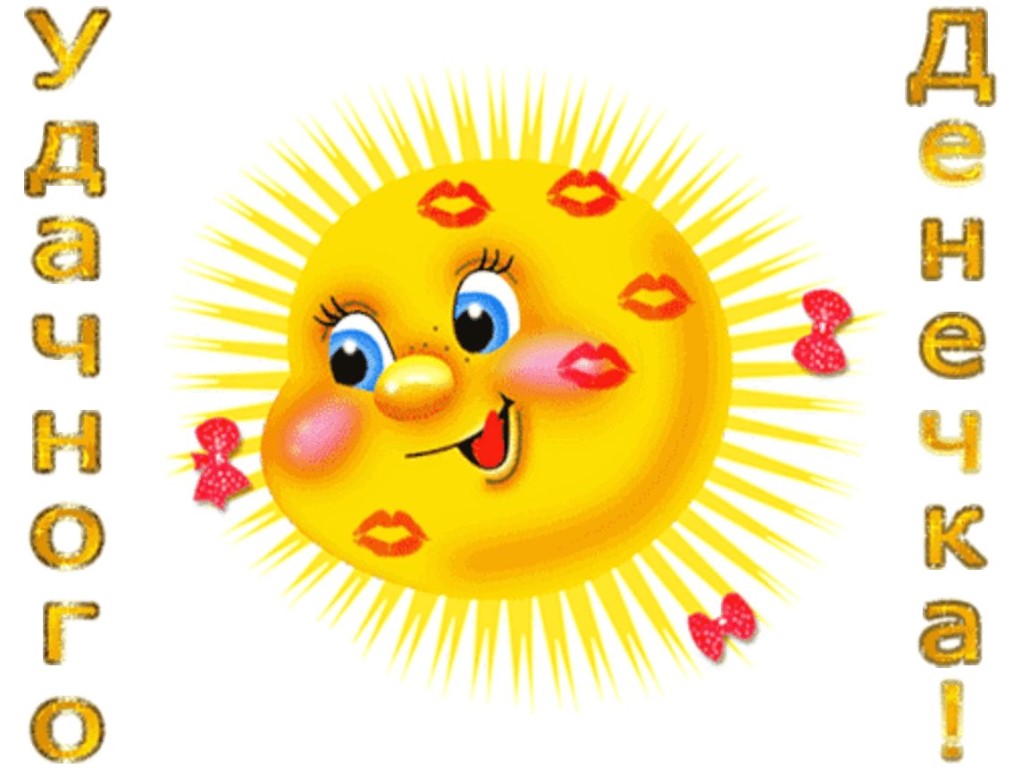 А сейчас давай вместе расскажем стихотворение по картинкам!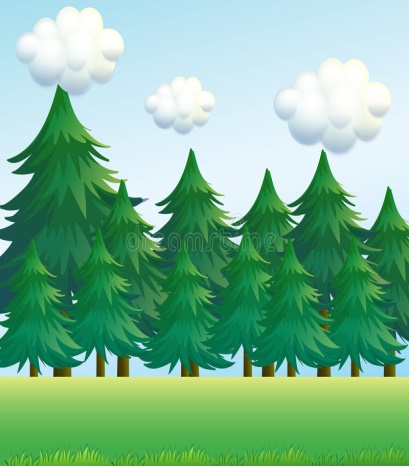 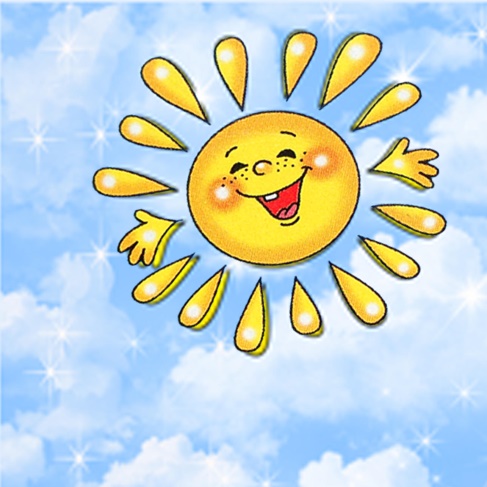 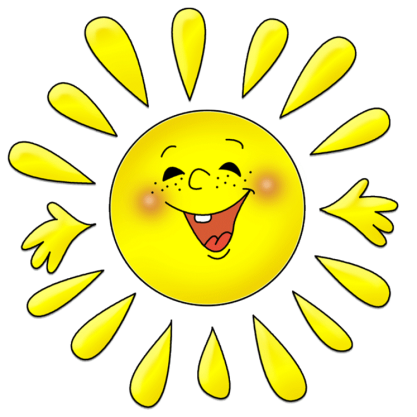 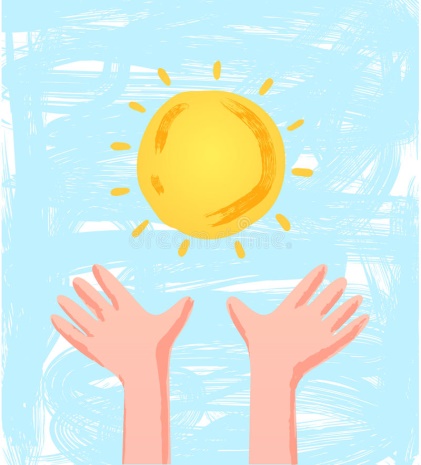 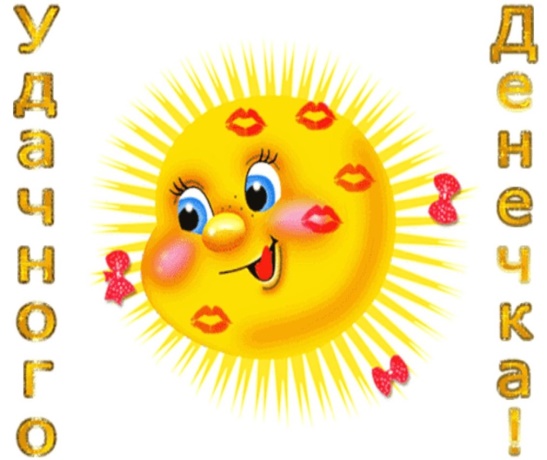 Тучка спряталась за лес,смотрит солнышко  с небес.И такое чистое,доброе, лучистое!Если б мы его достали,Мы б его расцеловали.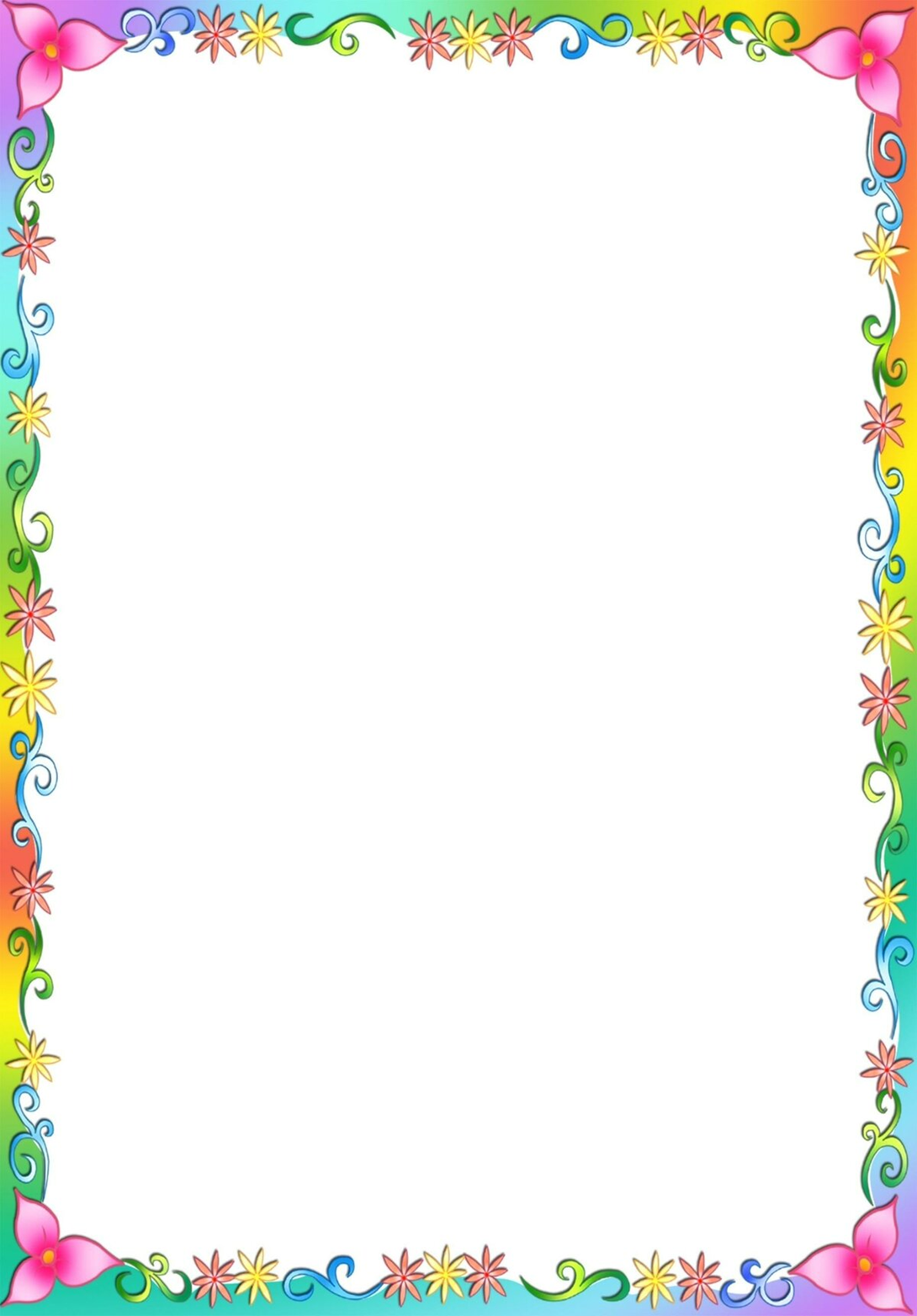 Потешки и заклички о солнышке.Солнышко, ведрышкоВыгляни в окошко!Солнышко, покажись,Красное, нарядись!Пеки, пеки, солнышкоКрасное ведрышко!Рано-рано вставай,своих деток согревай!Твои детки плачут,по камешкам скачут!Солнышко – ядрышкоВысвети- выгляни!Воробьи чирикают.Весну- красну кликают.